UNIT 8: ENGLISH SPEAKING COUNTRIESPHONETICSWrite the missing letters -ese or -ee, then put the words into the correct columns.Mark the stress for the following words, then complete the sentences.The 	name was spelled incorrectly on the letter.Her boss thinks she is a hard-working_ 	_.The 	are the people of the Guangdong region in the South of China.The 	whistled and the game was over.Thousands of 	have entered the camps along the borders in recent days.The 	kimono is one of the world’s recognizable traditional garments.A Vietnamese male 	has found his biological parents.The 	had only just finished the test when the bell rang.Susan has lived in Hanoi for a year and she is studying 	.A 	teacher showed the children what to do. 	 is the national language of Brazil.The 	_ were recaptured after three days on the run.VOCABULARY AND GRAMMARMatch each word or phrase with its definition.Complete the sentences with the words or phrases in part I.For the spoken language, students are taught by 	_.I found it difficult to understand them at first because of their 	.The 	contains many species of fish, such as salmon and trout.We are running our family 	where we have hundreds of cows and bulls.Hong Kong became Chinese 	in 1997.Koalas are the national Symbol of Australia’s 	wildlife.Is English an 	in Singapore?Windsor 	has been the family home of British kings and queens for almost 1,000 years.It’s really 	time to be part of AMCK summer dance camp.The 	is still worn as formal and ceremonial dress by Scottish men.Match countries with their people and capitals.How much do you know about English speaking countries? Choose the best answers.Where is Disney World?Texas	B. California	C. Florida	D. ArizonaWhich country is home to the kangaroo?Canada	B. New Zealand	C. The USA	D. AustraliaLoch Ness, known for sightings of a monster called Nessie, is a large and deep lake in 		.A. Wales	B. North Ireland	C. Scotland	D. EnglandWhich City is in Canada?Montreal	B. Chicago	C. Melbourne	D. WellingtonBritain is not famous for 	.Harvard University	B. Arthur Conan DoyleC. Buckingham Palace	D. William ShakespeareWanaka is one of the most visited and favoured towns in	.England	B. Singapore	C. New Zealand	D. CanadaWhat is the Symbol of New Zealand?a koala	B. a rooster	C. a kiwi	D. a bearWhich is not a State in the United States?Alaska	B. Washington DC.	C. Michigan	D. New YorkWhich is the largest English speaking country?Canada	B. The UK	C. The US	D. Australia 	 is in the City of Westminster, Central London.The Golden Gate Bridge	B. The Statue of LibertyC. Canterbury Cathedral	D. Trafalgar SquareOn the official flag of Canada, we can see 	.A. a crescent moon	B. four red starsC. a red maple leaf	D. white stripes 12.What is one of the most famous landmarks in Australia?A. Leaning Tower of Pisa	B. Great Barrier ReefC. Statue of Liberty	D. Machu PicchuWhat is the name of the most famous clock in Britain?A. Big Clock	B. Big John	C. Big Apple	D. Big BenWhich country does not have a star on its flag?A. The United Kingdom	B. The United StatesC. New Zealand	D. SingaporeWhich country is an island city-state?A. Scotland	B. Wales	C. Singapore	D. AustraliaComplete the sentences, using the verbs in the box in the present simple form.The match 	at three o’clock, so please be here by two.The exhibition 	until 31 December. Don’t miss it!The train 	_ at 10.15. It arrives at 10.15.What time 	you	English class tomorrow?Could you pick me up at the airport tomorrow morning? The plane 	Most supermarkets in Spain 	until 10 a.m.What a terrible film! When	it 	?The piano concert 	at 8 o’clock. It is cancelled.at 8.30.There has been a change to the schedule and your fight now 	at 18.40.This summer holidays 	for two months instead of three.Underline the correct form.Our ferry departs / is departing for Amsterdam at 7 tomorrow morning.What time do you meet / are you meeting Steve on Sunday?After the reconstruction the supermarket opens / is opening on Monday again.Do you have / Are you having your birthday party this week or next week? I forgot!We hold / are holding a Science fair next weekend. There will be displays of students’ work.When does the school end / is the school ending this year?Mark and I play / are playing basketball after school today. Do you want to play too?Kate phoned up. She comes round / is coming round to see us this weekend.The Prime Minister arrives / is arriving in India on Tuesday and spends / is spending a couple of days in Delhi.I’ve just phoned the centre and the doors open / are opening at 18.00.Complete the sentences with the correct form of the verbs (present simple, present continuous, or present perfect). 	 (you/ talk) about the upcoming journey? Can I join?Recently, the United States 	(alter) the whole of their immigration laws.Either kangaroo or Sydney Opera House 	(symbolize) Australia.Look at the London Eye! The wheel 	(appear) motionless, but it 	_(rotate) slowly.Look! The concert 	(start) at 7 P.M. and 	(end) at 9 P.M.Canada 	(provide) fish, furs, and other natural resources to the world since the 15th century.We’ve already booked our holiday. We 	(go) to Scotland in July.About 375 million people 	(speak) English as their first language.To preserve natural habitat, the government 	_ (establish) six national parks so far.Excuse me, what time 	(the last train to Dublin/ leave)?I 	(live) in the UK at the moment to learn English.English 	_ (be) an official language in several African countries, such as Liberia, Nigeria, and South Africa. 	 (you/ ever/ be) to Singapore? - Yes, I 	(be) there twice.Where 	(you/ go) on your holiday next summer?Over 670 million people 	(visit) Disneyland since its opening in 1955.Choose the best answers.English 	from a Proto-Indo-European language about 5,000 years ago.derives	B. derived	C. is deriving	D. has derivedSince 2005, India 	the world’s largest English-speaking population.has	B. is having	C. had	D. has hadThe United Kingdom 	of Great Britain and Northern Ireland.consists	B. is consisted	C. has consisted	D. consistedEnglish 	around the world by children in school as a foreign language.has learned	B. is learning	C. is learned	D. learnedYou’d better go to bed early tonight. The plane 	at 6 o’clock tomorrow morning so we’ll have to be up by 4.30!A. will leave	B. leaves	C. leave	D. is leavingOver the past five years, Australia’s population 	by 1.86 million people.increases	B. is increasing	C. has increased	D. is increasedI’m sorry. I can’t meet up this weekend. We 	to Wales on Friday.go	B. are going	C. will go	D. has goneIn the 16th century, French and British settlers 	in Canada.arrive	B. have arrived	C. was arriving	D. arrived 	 that there are no wild snakes in Ireland?Do you know	B. Are you knowing	C. Elave you known	D. Did you knowThe Statue of Liberty, an American Symbol of freedom, 	in France.A. actually made	B. was actually made	C.  has actually made	D. makes actuallyThe Disney World 	_ in the City of Orlando, which is in the State of Florida.A. locates	B. is locating	C. is located	D. locatedNowadays, Canada 	_ against the influence of the foreign cultures, especially of the us one.A. struggled	B. is struggling	C. was struggling	D. has struggledIndian Disney Channel 	Tom and Jerry Kids at 7 pm.A. shows	B. is showing	C. is shown	D. has shownMy family 	in Chicago for more than 20 years.A. live	B. are living	C. were	D. have beenComplete the sentences with the correct form of the words in brackets.Which countries have the most English 	? (speak)The natural 	beauty of Thodupuzha has attracted many Malayalam movie makers. (scenery)England is the largest of the four 	regions making up the United Kingdom.(geography)Flags 	nations, not languages. (symbol)Ayers Rock is also one of the top tourist 	in Australia. (attract)The Eiffel Tower is the most 	Parisian landmark. (icon)English is recognised as an 	language in a total of 67 different countries. (office)The town is 	situated between two glacial lakes and is surrounded by natural beauty. (unique)It is claimed that the 	were the first discoverers of Australia. (Portugal) 	 men don’t wear a skirt but rather a kilt, a product of the Gaelic heritage.(Scotland)Complete each sentence with an appropriate preposition.Our summer camp closes 	_ July 15th.Most foreign students in the camp come 	English speaking countries.I am really looking forward 	_ our trip to London.Around 13 million people speak English 	their first language.New Zealand is famous 	the scenic beauty of its mountains and forests.Australia is home 	unique animals like the kangaroo and koala.Thanksgiving Day is celebrated 	the fourth Thursday of November.The children are spending a week 	_ a summer camp.All our teachers are native speakers 	English.Chloe is French, so she speaks English 	a French accent.C. SPEAKINGMatch the questions to the answers.Complete the conversations with the sentences or phrases from the box.“Have you ever visited Niagara Falls?” - “Yes, twice. 	”“How’s your holiday going?” - “ 	There are many beautiful and best places to travel in New Zealand.”“Did you enjoy your summer camp?” - “ 	I found the camp so boring.”“Everyone looks eager for the summer holiday.” - “ 	They can’t wait for the summer camp next week.”“I think Toronto is the Capital of Canada.” - “ 	It’s Ottawa.”“We’re going on a trip to New York tomorrow.” - “ 	_”“Why don’t we register for a summer camp?” - “ 	”“Remember to send me postcards when you get there.” - “ 	”Rearrange the sentences to make a complete conversation. 	_That’s not all. They’re also from Ireland, Singapore, the Philippines, Malaysia, India... and Israel. 	_Improve my English? Do you mean during my summer camp? 	_From Britain and other English speaking countries._1_ Do you like your summer camp, Van? 	_ Israel? Are you sure? I don’t know whether English is their official language. 	_ Yes, a lot. I’ve been to new places, and made some new friends. 	_ Where do your new friends come from? 	 So they’re from the USA, Canada, Australia and New Zealand. 	_ You should. 	_ Who can speak English more fluently, Israeli or Indian? 	_ Sure! It’s not their official language but Israelis speak English fluently. 	_ Well, I study hard in school, and often practise speaking English. 	_ Israeli. I find it difficult to understand Indian’s accent. 	_ Anyways, what do you do to improve your English? 	_ No. I mean in your school and daily life. 	_ Oh, I think I should practice speaking English more.D. READINGComplete the passage with the words from the box.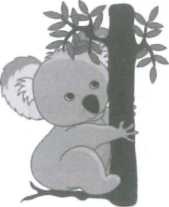 No one can resist the cuddly allure of koalas. These (1) 	_ Australia animals are marsupials, a kind of mammal that is born undeveloped and is carried in a pouch. (2) 	all marsupials, including kangaroos, wombats, baby koalas are called joeys.Newborn koalas are called pinkies, born blind and about the size of a jellybean. After birth the pinkie immediately crawls into its mother’s (3) 		, where it’ll stay for 6 to 7 months. At around 9 to 10 months the joey leaves the pouch for good, ready to munch on a variety of eucalypts. The leaves of these trees are (4) 	toxic and low on nutrition, requiring lots of energy to digest. This is why koalas spend so much time snoozing so as to 	 energy - often sleeping up to 18 - 20 hours a day!Contrary to popular (6) 	, the koala is not a bear - though it’s certainly as cute as a teddy bear. One of the best places to see koalas in the wild is Kangaroo Island, a natural island sanctuary that is (7) 		to many of Australia’s native animals. It’s the ultimate Australia bucket list destination (8) 		animal lovers.Read the passage carefully and do the tasks.New Zealand is located in the south-west Pacific Ocean, 1,600 kilometres south-east of Australia. It consists of two main islands called the North Island and the South Island and a number of small islands. The Maori - Polynesian race - were the first people who settled in New Zealand before the year 750 A.D. The first European, a Dutch man called Abel Tasman arrived in New Zealand in 1642. Over a hundred year later, in 1769, Captain James Cook who belonged to the British Royal Navy discovered Fiordland in the South of New Zealand. Then came the navigators, sealers, whalers, explorers and miners. From 1840, New Zealand was a British Colony. It became an independent nation in 1947.New Zealand is as large as the United Kingdom or Japan, but it has a much smaller population, only about 4.9 million. Most people live on the North Island where there are two biggest cities: Wellington, the Capital City, and Auckland, the biggest City in terms of population.New Zealand is a beautiful country of snow-capped mountains, beaches and waterfalls. It’s also famous for its large population of sheep. There are about 45 million sheep living in farms all over the country. New Zealand has many special birds. The best known is the kiwi. This lightless bird is the national emblem of New Zealand. New Zealanders call themselves “kiwis”; it’s their nicknames!Decide whether the following statements are true (T) or false (F).New Zealand is an island country in the Pacific Ocean.New Zealand was first discovered by James Cook in 1642.New Zealand used to be part of the United Kingdom.The alternative name for a New Zealander, Kiwi, is named after a fruit.The Capital of New Zealand also has the highest population.There are more sheep than people in New Zealand.Answer the questions.Where’s New Zealand? 	_Who were the first people to arrive in New Zealand? 	_When did Captain James Cook arrive in New Zealand? 	_How many people live in New Zealand? 	_What is the national icon of New Zealand? 	_E. WRITINGWrite full sentences, using the words or phrases provided. You can add some words or make suitable changes.English/ official language/ Singapore. 	_Australians/ native speakers/ English/ because/ they/ use/ it/ mother tongue. 	_the United States/ Thanksgiving/ celebrate/ the fourth Thursday/ November. 	_Scotland/ famous/ its rich culture/ as well/ its amazing natural beauty. 	_you/ ever/ see/ Scottish man/ wear/ kilt? 	_Canada/ first/ discover/ the French explorer, Jacques Cartier/ 1534. 	_Niagara Falls/ be/ popular tourist attraction/ over 200 years. 	_English/ speak/ the primary language/ many countries/ around the world. 	_Complete the second sentence so that it has the same meaning to the first one. Use the word given.It’s three years since I started learning Spanish. (FOR)I 	_It is difficult for my friends to understand Australian’s accent. (DIFFICULTY)My friends 	_Tim didn’t join the summer camp because he was sick. (OF)Because 	_Could you speak English when you were young? (ABLE)When you were young, 	?Three hundred students entered the swimming competition last year. (PART)Three hundred students 	North pole is too cold for humans to live there. (SO)North pole is 	We haven’t seen Barak for more than six months. (LAST)We 	I can’t wait to see the sights in London. (FORWARD)I am 	What time does your plane land tomorrow? (WHEN)Can you tell 	?If I were you, I would take part in the summer camp in Canada. (ADVISED)Jim 	⋆⋆⋆⋆⋆⋆⋆⋆⋆⋆⋆⋆⋆⋆⋆⋆⋆⋆⋆⋆⋆⋆⋆⋆⋆⋆⋆⋆⋆⋆⋆⋆TEST FOR UNIT 8I. Choose the word whose underlined part is pronounced differently from the others.Fill in each blank with an appropriate word.Wales is one of the countries (1)country with England to the east. It has some of the (2)the  United  Kingdom.  It’s  a smallbeautiful beaches in theUK and is a popular destination for holidaymakers and water sports fans. As (3)  	                     as beaches, there are a lot of mountains and also three national parks, including Snowdonia. It is in north Wales and (4) 	highest mountain, Snowdon, is l,085m.The (5) 		of Wales is just over three million people, around five percent of the total UK population. Most Welsh people live in South Wales in the (6) 	city, Cardiff, and two other big cities: Swansea and Newport. In Cardiff you can go shopping,    (7) 	the castle, go to the museum or go to a concert or sports match at the famous Millennium Stadium.If you ever go to Wales, you (8) 	see dragons  everywhere!  Not  real ones,of course, but a red dragon appears on the national (9) 	of  Wales.  Other (10) 	  of Wales include the leek (a long, green vegetable) and the daffodil (a white or yellow flower).Choose the best answer A, B, C or D to complete the sentence.Residents from Liverpool speak English 	a different accent.with	B. as	C. on	D. underLast summer, Mike spent two weeks 	a summer camp.for	B. in	C. on	D. atThe inhabitants of Scotland are called 	.Scotlanders	B. Scotlish	C. Scots	D. ScotchsHer English accent is so good that she is thought of as a 	speakers.natural	B. official	C. non-native	D. nativeLoch Ness is a 	in the Highlands of Scotland.person	B. lake	C. valley	D. river 	 having two official languages, Canada has the third largest English-speaking population.A. Despite	B. Because	C. Due to	D. Even thoughThe Capital of Canada is 	.Edinburgh	B. Ottawa	C. Cardiff	D. Belfast 	 your international summer camp going? - It’s just awesome.How’s	B. What’s	C. Where’s	D. When’sSusan looks forward 	_ a music camp, where she can sing and dance.to attend	B. to attending	C. to be attended	D. be attendingWhere do Maoris live?A. Scotland	B. Australia	C. Canada	D. New ZealandChoose the underlined word or phrase, A, B, c or D that needs correcting.Could you meet us at the airport tomorrow afternoon? Our flight will land at 4 o’clock.A	B	C	DAustralia is home of many unique species of animals that cannot be found anywhere else.A	B	C	DThe English language has approximate 400 million native speakers worldwide.A	B	C	DThe United States of American is the world’s third largest country in size.A	B	C	DAbout 20 percents of the world’s population speaks English as a first or second language.A	B	C	DScottish kilts were traditionally wore as full length garments by Gaelic-speaking male.A	B	C	DThe Australian flag consists a dark blue field with the Union Jack and six white stars.A	B	C	DI find it’s difficult to understand some of my Scottish friends because of their accent.A	B	C	DNiagara Falls is one of the most spectacle waterfalls in the world.A	B	C	DVisitors to Scotland can spend endless days to explore its historic centuries-old castles.A	B	C	DWrite the correct tense or form of the verbs in brackets.IMinh usually his English.(already/ apply) for a sports summer camp in the UK.(watch) movies in English and it 	(help) improveWe 	(visit) the Statue of Liberty and Ellis Island if we go to New York.Where 	(you/ go) on your holiday next summer?The Viking 	(invade) Ireland in the 9th century.English 	(speak) as the primary language in many countries around the world.If it 	(not rain) today we’d take a trip to Edinburgh Castle.The 12th English Teaching Conference 	(take place) on 5-12 June.Since the late 1980s, the economy of Ireland 	(grow) rapidly.Everyone 	(sleep) when the earthquake 	(hit) the small town two days ago.Do you have difficulty 	_ (understand) your Australian friends?Let’s 	(visit) medieval castles. It’s really interesting, I think.Supply the correct form of the words in brackets.Many companies recruit graduate 	_ to train as managers. (train)The pronunciation course will help you make a big 	_ in your spoken English.(improve)Many 	students choose to study in Australia because of the high quality of education. (nation)Is the Loch Ness Monster a real or 	creature? (legend)People around the world see the Statue of Liberty as a Symbol of 	. (free)The 	in Switzerland is exceedingly attractive to the tourists. (scenic)Vancouver and Toronto are 	liveable cities in the world. (famous)One of the less 	features of California is the threat of earthquakes. (attract)Both 	and English are the official languages of Ireland. (Ireland)Denali State Park is one of North America’s most 	beautiful regions.(spectacle)Match the questions to the answers.Choose the word or phrase which best fits each gap.THE LONDON EYEThe London Eye is an attraction not to be missed when visiting London!The London Eye is the massive Ferris wheel that (1) 	135 meters tall and 120 meters wide on the South bank of the River Thames, near Westminster Bridge and opposite the Houses of Parliament and Big Ben.Originally called The Millennium Wheel, the formal opening (2) 	was performed by Tony Blair on the last day of 1999, with the first members of the public riding the wheel(3) 	March 2000. The wheel took only 16 months to build, and at the time was the tallest observation wheel in the world (two larger wheels have since been built). It remains the tallest wheel in Europe.Around the wheel are 32 capsules, each representing one London (4) 	_ .Each capsule weighs 10 tonnes and carries 25 passengers. As the wheel slowly rotates, takingabout 30 minutes to complete one rotation at a (5) 	of 26 cm per second, visitorscan sit or walk around inside the capsules and enjoy marvellous views over London of up to 40 kilometres. Visitors might be able to (6) 		_ the Olympic park in Stratford, Big Ben, St Pau’s Cathedral and Buckingham Palace. On a clear day it is possible to see Windsor Castle. The slow rotation of the wheel means that it can revolve continuously without needing to stop to let people (7) 	.The London Eye is the most popular paid for attraction in London, with 3.5 million visitors every year. It has already become an (8) 	London building. The yearly New Year’s Eve fireworks are launched from the base of the London Eye.Read the passage carefully and choose the correct answers.NATIVE AMERICANSNative Americans have been living in what is now the United States of America since long before any Europeans came. They are not just a single group of people - there are many different tribes of Native Americans. Different Native American groups have different languages, religious believes, and ways of living, or folkways.The Hopi are Native Americans who come from what is now the American Southwest. When the Spanish came to America in the 16th century and found the Hopi people, they nicknamed them “pueblo people” because Hopi people didn’t move around much - they lived together in what amounted to towns. Pueblo is a Spanish word that means “town.” The Hopi have always been a very peaceful people. Their name comes from the term Hopituh Shi-nu- mu, which means, in the Hopi language, “The Peaceful People” or “Peaceful Little Ones.”The Navajo come from the same general area as the Hopi. But instead of staying in one place, they moved around. They didn’t live in permanent towns like the Hopi. They were a “semi-nomadic” people. While the Hopi were historically known for farming, the Navajo were known for hunting and gathering. After they met the Spanish, the Navajo became known for herding sheep. The Hopi, not so much.Today, there may not be as many thriving Native American tribes as there used to be, but there are more than a few. All in all, there are about 1,000 different groups of Native American people in the United States, and each group is unique.How long have Native Americans been living in America?A few decades	B. Since after the arrival of EuropeansC. About the same time as the Europeans	D. Long before any Europeans cameWhy does the author compare different Native American tribes?to show that they all come from the same region of North Americato show how different Native American tribes can beto show the different ways Native American tribes found foodto show the traveling patterns of different Native American tribesWhich of the following is NOT true about the Hopi?They live in the American Southwest.They were farmers.They travelled from place to place in search of land.They enjoyed a peaceful way of life.What does the word “permanent” most nearly mean?changing	B. cultural	C. long-lasting	D. unstableAfter the Spanish arrived in the 1600s, the Navajodidn’t live in permanent towns.	B. lived by hunting and gathering.C. moved from their homeland.	D. began to farm sheep.What can be inferred about the number of Native American tribes?There are more Native American tribes today than in the 16th century.There are fewer Native American tribes today than in the 16th century.There are the same number of Native American tribes today as in the 16th century.It is unclear about the number of Native American tribes.What is the main idea of this passage?Native American tribes can be very different from one another.Native American tribes should be recognized for their similarities.The Spanish had a dramatic effect on Native American tribes.The Hopi and Navajo are the two most important Native American tribes.Choose five activities from the list that you would like to do in a three-day visit to London. Then describe the activities in a full passage.Visit the city’s oldest royal palace - the Tower of London. Experience London Bridge.Take a boat from Tower Hill heading west underneath Millennium Bridge, and past St Paul’s Cathedral to London Eye pier.Take the City Cruises boat west to the stunning Houses of Parliament.Stop by Westminster Pier to visit Westminster Abbey.Arrive at Windsor Castle, the official residence of the Queen of England.Take a canal boat trip along the picturesque Regent’s Canal to ZSL London Zoo.Visit Wembley Stadium for real football experience.ĐÁP ÁN   UNIT 8: ENGLISH SPEAKING COUNTRIESPHONETICSWrite the missing letters -ese or -ee, then put the words into the correct columns.-ese: Japanese, Chinese, Taiwanese, Lebanese, Cantonese, Portuguese, Congolese, Sudanese, Nepalese-ee: interviewee, employee, guarantee, assignee, refugee, committee, adoptee, addressee, degree, consignee, traineeMark the stress for the following words, then complete the sentences.VOCABULARY AND GRAMMARMatch each word or phrase with its definition.Complete the sentences with the words or phrases in part I.Match countries with their people and capitals.How much do you know about English speaking countries? Choose the best answers.Complete the sentences, using the verbs in the box in the present simple form.Underline the correct form.Complete the sentences with the correct form of the verbs (present simple, present continuous, or present perfect).Choose the best answers.Complete the sentences with the correct form of the words in brackets.Complete each sentence with an appropriate preposition.SPEAKINGMatch the questions to the answers.Complete the conversations with the sentences or phrases from the box.It's a trully awesome sight.It's amazing!Absolutely not!You’re right.That’s not true.Have a good time.Good idea.I will.Rearrange the sentences to make a complete conversation.Do you like your summer camp, Van?Yes, a lot. I’ve been to new places, and made some new friends.Where do your new friends come from?From Britain and other English speaking countries.So they’re from the USA, Canada, Australia and New Zealand.That’s not all. They’re also from Ireland, Singapore, the Philippines, Malaysia, India and Israel.Israel? Are you sure? I don’t know whether English is their official language.Sure! It’s not their official language but Israelis speak English fluently.Who can speak English more fluently, Israeli or Indian?Israeli. I find it difficult to understand Indian’s accent.Anyway, what do you do to improve your English?Improve my English? Do you mean during my summer camp?No. I mean in your school and daily life.Well, I study hard in school, and often practise speaking English.Oh, I think I should practice speaking English more.You should.READINGComplete the passage with the words from the box.Read the passage carefully and do the tasks.Decide whether the following statements are true (T) or false (F).Answer the questions.New Zealand is in the south-west Pacific Ocean.The Maori were the first people to arrive in New Zealand.Captain James Cook arrived in New Zealand in 1769.Only about 4.9 million people live in New Zealand.The national icon of New Zealand is the 'kiwi', a flightless bird.E. WRITINGWrite full sentences, using the words or phrases provided. You can add some words or make suitable changes.English is an official language in Singapore.Australians are native speakers of English because they use it as their mother tongue.In the United States, Thanksgiving is celebrated on the fourth Thursday in/of November.Scotland is famous for its rich culture as well as its amazing natural beauty.Have you ever seen a Scottish man wearing a kilt?Canada was first discovered by the French explorer, Jacques Cartier in 1534.Niagara Falls has been a popular tourist attraction for over 200 years.English is spoken as the primary language in many countries around the world.Complete the second sentence so that it has the same meaning to the first one. Use the word given.I have learned Spanish for three years.My friends have difficulty (in) understanding Australian’s accent.Because of his sickness, Tim didn’t join the summer camp.When you were young, were you be able to speak English?Three hundred students took part in the swimming competition last year.North pole is so cold that humans can’t live there.We last saw Barak six months ago.I am looking forward to seeing the sights in London.Can you tell me when your plane lands tomorrow?Jim advised me to take part in the summer camp in Canada.⋆⋆⋆⋆⋆⋆⋆⋆⋆⋆⋆⋆⋆⋆⋆⋆⋆⋆⋆⋆⋆⋆⋆⋆⋆⋆⋆⋆⋆⋆⋆⋆TEST FOR UNIT 8Choose the word whose underlined part is pronounced differently from the others.Choose the word whose main stress pattern is placed differently.Fill in each blank with an appropriate word.Choose the best answer A, B, C or D to complete the sentence.Choose the underlined word or phrase, A, B, c or D that needs correcting.Write the correct tense or form of the verbs in brackets.Supply the correct form of the words in brackets.Match the questions to the answers.Choose the word or phrase which best fits each gap.Read the passage carefully and choose the correct answers.Choose five activities from the list that you would like to do in a three-day visit to London. Then describe the activities in a full passage.Student’s anwers.interviewCantonJapanadoptemployPortuguChinCongolguarantaddressTaiwandegrassignconsignrefugSudanLebanNenalcommittrain-ese-eeJapaneseaddresseeVietnameseadopteePortuguesetraineerefereeemployeeRefugeesescapeesCantoneseexamineeawesomeaccentofficial languagenative speakercattle stationterritorykiltlochuniquecastlea skirt traditionally worn by Scottish mena lake or a narrow strip of sea almost surrounded by landland that is under the control of a particular country or rulera large farm whose main activity is the raising of cattlevery special or unusuala person who speaks a language as their mother tonguea large strong building with thick high walls and towersextremely good; excellentthe way someone pronounces the words of a languagethe language that is approved by the government of a countryCountryPeopleCapital1. Ireland2. The USA3. Canada4. Scotland5. New Zealand6. England7. Australia8. WalesWhat is the national flower of Wales?What is the national Symbol of the USA?What country has a dragon on their flag?What is the Capital of New Zealand?Where do Aborigines live?Which is the national mascot of Canada?How many countries have English as an official language?When was America discovered?Which country has two official languages?Which is Scotland’s biggest City?GlasgowThe beaverIn 1492CanadaDaffodilWalesWellingtonIn AustraliaThe bald eagleSeventy fivepreserveforlikebelieficonichighlypouchhome1. A. campB. languageC. nativeD. accent2. A. capitalB. scenicC. ScotlandD. iconic3. A. increasedB. providedC. hauntedD. founded4. A. lochB. scheduleC. FrenchD. chaos5. A. brigadeB. kiltC. libertyD. iconII. Choose the word whose main stress pattern is placed differently.II. Choose the word whose main stress pattern is placed differently.II. Choose the word whose main stress pattern is placed differently.II. Choose the word whose main stress pattern is placed differently.1. A. AmericanB. CanadianC. AustralianD. Portuguese2. A. monumentB. symbolizeC. attractionD. spectacle3. A. naturalB. traineeC. uniqueD. parade4. A. territoryB. festivityC. traditionalD. geography5. A. officialB. legendaryC. historicD. iconicWhat is the Capital of Australia?Who discovered Australia and New Zealand?How many States are there in the United States?What countries wear kilts?Where is New Zealand located?What country is home to a number of marsupials?What’s the most typical animal in New Zealand?What’s the Union Jack?What is the national Symbol of Canada?Which US State is called the Sunshine State?British flagThe kiwiThe Maple LeafCaliforniaCanberraFiftyAustraliaJames CookBelow AustraliaScotland and IrelandA. buildsA. celebrationB. standsB. anniversaryC. holdsC. ceremonyD. reachesD. meeting3. A. inB. onC. atD. from4. A. divisionB. countyC. regionD. borough5. A. speedB. lengthC. distanceD. lick6. A. visitB. spotC. attractD. join7. A. in and outB. on and onC. off and onD. on and off8. A. ancientB. historicC. iconicD. officialintervieweeCantoneseJapaneseadopteeemployeePortugueseChineseCongoleseguaranteeaddresseeTaiwanesedegreeassigneeconsigneerefugeeSudaneseLebaneseNepalesecommitteetrainee1. addres'see2. em'ployee3. Canto'nese4. refe'reerefu'geesJapa'nese7. adop'tee8. exami'nee9. Vietna'mese10. trai'nee11. Portu'guese12. esca'pees1. h2. i3. j4. f5. d6. c7. a8. b9. e10. g1. native speakers2. accent3. loch4. cattle station5. territory6. unique7. oficial language8. Castle9. awesome10. kiltCountryPeopleCapital1. Ireland1. IrishDublin2. The USA2. AmericanWashington D.C.3. Canada3. CanadianOttawa4. Scotland4. ScottishEdinburgh5. New Zealand5. New ZealanderWellington6. England6. EnglishLondon7. Australia7. AustralianCanberra8. Wales8. WelshCardiff1. B4. A7. C10. D13. D2. D5. A8. B11. C14. A3. C6. C9. A12. B15. C1. starts2. continues3. doesn't leave4. do... have5. lands6. don't open7. does... finish8. doesn't begin9. takes off10. last1. departs2. are you meeting3. opens4. Are you having5. are holding6. does the schoolend7. are playing8. is coming round9. arrives - spends10.open1. Are you talking4. appears - is rotating7. are going10. does the last train to Dublinleave13. Have you ever been - have been2. have altered5. starts - ends8. speak11. am living14. are you going3. symbolizes6. has provided9. has established12. is15. have visited1. B4. C7. B10. B13. A2. D5. B8. D11. C14. D3. A6. C9. A12. B1. speakers2. scenic3. geographical4. symbolize5. attractions6. iconic7. official8. uniquely9. Portuguese10. Scottish1. on2. from3. to4. as5. for6. to7. on8. at9. of10. with1. e2. i3. f4. g5. h6. b7. j8. c9. d10. a1. iconic2. Like3. pouch4. highly5. preserve6. belief7. home8. for1. T2. F3. T4. F5. F6. T1. C2. B3. A4. C5. D1. D2. C3. A4. A5. B1. in2. most3. well4. its5. population6. capital7. visit8. will9. flag10. symbols/emblems1. C2. D3. C4. D5. B6. A7. B8. A9. B10. D1. C → lands2. A → home to3. B → hasapproximately4. A → The UnitedStates of America5. A → percent of6. B → worn as7. B → consist of8. A → it9. B → mostspectacular10. C → exploring1. have alreadyapplied2. watches -helps3. will visit4. are you going5. invaded6. is spoken7. didn't rain8. takes place9. has grown10. wassleeping11.understanding12. visit1. trainee2. improvement3. International4. Legendary5. freedom6. scenery7. famously8. attractive9. Irish10. spectacularly1. e2. h3. f4. j5. i6. g7. b8. a9. c10. d1. B2. C3. A4. D5. A6. B7. D8. C1. D2.B3. C4. C5. D6. B7. A